令和	年	月	日後期高齢者医療保険料減免申請書栃木県後期高齢者医療広域連合長申請者住所   	 申請者氏名   	 被保険者との関係 	栃木県後期高齢者医療条例第１８条第２項の規定により、必要書類を添付し次のとおり後期高齢者医療保険料の減免を申請します。記１ 被保険者等２ 保険料の額等（再掲）３  申請理由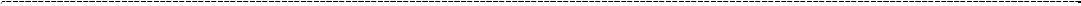 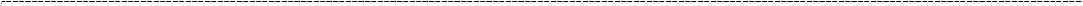 ※証明する書類等を添付してください。氏名カナ氏  名住  所被保険者番号電話番号世帯主氏名世帯主住所年度納期保険料額年度納期保険料額特・普  第	期円特・普  第	期円特・普  第	期円特・普  第	期円特・普  第	期円特・普  第	期円特・普  第	期円特・普  第	期円特・普  第	期円特・普  第	期円特・普  第	期円特・普  第	期円年度合計保険料額年度合計保険料額円円